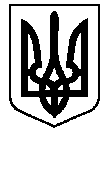 БЕРЕЗАНСЬКА МІСЬКА РАДАКИЇВСЬКОЇ ОБЛАСТІ(восьме скликання)РІШЕННЯПро затвердження  Програми фінансової підтримки комунальних підприємств Березанської міської радина 2021-2023 рокиЗ метою реалізації державної політики у сфері реформування житлово-комунального господарства, здійснення заходів щодо підвищення ефективності та надійності його функціонування, забезпечення сталого розвитку для задоволення потреб населення і господарського комплексу в житлово-комунальних послугах відповідно до встановлених нормативів і національних стандартів, на виконання ст.91 Бюджетного кодексу України, відповідно до статей 26 та 30 Закону України «Про місцеве самоврядування в Україні», Закону України «Про житлово-комунальні послуги» Березанська міська рада ВИРІШИЛА:1. Затвердити Програму фінансової підтримки комунальних підприємств Березанської міської ради на 2021-2023 роки (додається).2. Фінансовому управлінню виконавчого комітету Березанської міської ради передбачити фінансування заходів та завдань Програми фінансової підтримки комунальних підприємств Березанської міської ради на 2021-2023 роки в межах фінансових можливостей та пріоритетів.3. Контроль за виконанням рішення покласти на постійну комісію міської ради з питань агропромислового комплексу, земельних відносин, будівництва, архітектури та інвестицій, комунальної власності, екології, благоустрою та заступника міського голови з питань діяльності виконавчих органів Мосінзову І.О.Секретар міської ради                                                  Олег СИВАКм. Березань22.12.2020№ 77-05-VIII023320Підготувала:Кирда Р.А.Погодили:Мосінзова І.О.Матвієнко В.М.Сивак О.В.Олексійчук Л.ВНадіслати:Кирда Р.А.Матвієнко В.М.Харченко Н.К.Луценко В.В.Куява А.І.Іванчук Ю.А.Калін А.Яхно О.Г.Гура С.В.Окладний О.С.Мірошниченко О.В.